       ПОЛНОМОЧНОЕ ПРЕДСТАВИТЕЛЬСТВО                                             « 30 »апреля 2013г.РЕСПУБЛИКИ ТАТАРСТАН В ТУРКМЕНИСТАНЕ                               г. АшхабадОБЗОР ЭКОНОМИЧЕСКОЙ ИНФОРМАЦИИЗА АПРЕЛЬ 2013 ГОДАI. РОССИЙСКО-ТУРКМЕНСКИЕ ОТНОШЕНИЯ1.1. Президент Туркменистана принял министра иностранных дел Российской Федерации.4 апреля Президент Туркменистана Гурбангулы Бердымухамедов принял министра иностранных дел Российской Федерации Сергея Лаврова, прибывшего в Ашхабад во главе делегации своей страны.В ходе встречи глава Туркменистана и его гость обменялись мнениями по приоритетным вопросам двусторонних отношений, были обсуждены перспективы углубления и расширения российско-туркменского сотрудничества на ряде ключевых направлений, в том числе в торгово-экономической сфере, где имеются самые благоприятные возможности для диверсификации взаимовыгодных связей в различных отраслях, увеличения объемов товарооборота. Отмечался поступательный, продуктивный характер взаимодействия между крупнейшими регионами России и Туркменистаном, которое в последние годы наполнилось новым содержанием.Руководитель МИД России и Президент Туркменистана высказались за дальнейшее развитие эффективных связей по линии образования и науки, продолжение взаимополезной практики культурных обменов.Еженедельный вестник «Туркменистан: события недели» №14, 1-7.04. 2013г.1.2. Президент Туркменистана принял известного деятеля спорта Российской Федерации.7 апреля в столичном Спортивном комплексе по зимним видам спорта Президент Туркменистана Гурбангулы Бердымухамедов принял депутата Государственной Думы Федерального Собрания РФ, члена президиума Совета по физической культуре и спорту при Президенте России Ирину Роднину, прибывшую в Ашхабад для участия в торжествах Недели здоровья и счастья Туркменистана, посвященных Всемирному дню здоровья. Собеседники рассмотрели аспекты взятого Туркменистаном курса на развитие и стимулирование спорта и массового физкультурно-оздоровительного движения в рамках «Национальной программы поддержки и развития физкультуры и спорта в Туркменистане на 2011-2020 годы.Также было отмечено, что проводимые в двух странах спортивные соревнования мирового уровня, в том числе Азида-2017, Универсиада в Казани, Олимпийские игры в Сочи, станут большим толчком для подготовки спортсменов.Еженедельный вестник «Туркменистан: события недели» №14, 1-7.04. 2013г.1.3. Постановление Президента Туркменистана.Президент Туркменистана подписал Постановление, разрешив Государственному концерну «Туркменхимия» заключить с обществом с ограниченной ответственности «ХимВосток» (Российская Федерация) контракты:на закупку 66399 тонн карбамидных удобрений и 51500 тонн аммиачной селитры;на закупку и поставку на территорию Туркменистана 19600 тонн удобрений хлористого калия.Еженедельный вестник «Туркменистан: события недели» №14, 1-7.04. 2013г.1.4. Постановление Президента Туркменистана.В целях дальнейшей модернизации автомобильных дорог столицы – города Ашхабада – в эпоху могущества и счастья Президент Туркменистана подписал Постановление, разрешив хякимлику (администрации) города Ашхабада заключить контракт с компанией ЗАО «Производственное объединение «Возрождение» (Российская Федерация) на реконструкцию проспекта Арчабил города Ашхабада протяженностью 25,5 км от Гиндавара до автомобильной дороги «Ашхабад-Мары, а также проектирование и строительство с благоустройством прилегающей территории вдоль этого проспекта селетводных сооружений.                                                  газета «Нейтральный Туркменистан», 16.04.2013г.II. ГОСУДАРСТВЕННЫЕ ПРИОРИТЕТЫ, ВНУТРЕННЯЯ И ВНЕШНЯЯ ПОЛИТИКА И ВНЕШНИЕ ЭКОНОМИЧЕСКИЕ СВЯЗИ2.1.В Туркменистане аккредитован посол Королевства Норвегия.2 апреля по поручению Президента Туркменистана Гурбангулы Бердымухамедова председатель Меджлиса Туркменистана А. Нурбердыева приняла верительные грамоты от Ч. и П.П. Королевства Норвегия в Туркменистане г-на Оле Йохана Берноя. В ходе последующей беседы, помимо обмена мнениями о дальнейшем расширении межгосударственных отношений, были также затронуты вопросы укрепления взаимодействия в области образования и, в частности, подготовки профессиональных кадров среднего звена, а также в сферах туризма и культуры.                                                  газета «Нейтральный Туркменистан», 03.04.2013г.2.2. В Туркменистане аккредитован посол Иордании.10 апреля по поручению Президента Туркменистана Гурбангулы Бердымухамедова председатель Меджлиса Туркменистана А. Нурбердыева приняла верительные грамоты от Ч. и П.П. Иорданского Хашимитского Королевства в Туркменистане г-на Амджада Одеха Адаилехи. Во время встречи в качестве перспективных направлений двустороннего партнерства были названы сфера энергетики, медицинская промышленность и фармацевтика, обмен опытом в области использования ноу-хау и развития науки.Перспективы развития экономического сотрудничества между двумя странами станут темой обсуждения во время посещения послом Иордании Министерства экономики и развития Туркменистана.                                                  газета «Нейтральный Туркменистан», 10.04.2013г.2.3. Распоряжение Президента.Распоряжением Президента Туркменистана заместитель Председателя Кабинета Министров Туркменистана С. Тойлыев 8-10 апреля 2013 года командирован в город Ереван Республики Армения для участия в инаугурации вновь избранного Президента Республики Армения и встрече руководителей Межправительственной комиссии по экономическому сотрудничеству. Еженедельный вестник «Туркменистан: события недели» №14, 1-7.04. 2013г.2.4 Постановление Президента Туркменистана.В целях успешной реализации реформ, осуществляемых в сельском хозяйстве Туркменистана в эпоху могущества и счастья, а также уборки в сжатые сроки и без потерь выращиваемого урожая пшеницы Президент Туркменистана подписал Постановление, разрешив Государственному объединению «Туркменобахызмат» заключить с компанией «Umax Trade GmbH» (ФРГ) контракт на закупку 300 единиц зерноуборочных комбайнов марки «Tucano 430», а также запасных частей к ним, колес, смазочных масел и расходных материалов.                                                  газета «Нейтральный Туркменистан», 16.04.2013г.2.5. О встрече представителей прикаспийских государств.В рамках продолжения работ по разработке правовой базы долгосрочного сотрудничества между Туркменистаном и прикаспийскими государствами Президент Туркменистана подписал Распоряжение, предписав МИД Туркменистана и Государственному предприятию по вопросам Каспийского моря при Президенте Туркменистана провести 15-17 апреля 2013 года в городе Ашхабаде встречу представителей прикаспийских государств для обсуждения проекта Соглашения, регулирующего сотрудничество прикаспийских государств в области предупреждения возникновения чрезвычайных ситуаций природного и техногенного характера на Каспийском море и прибрежных зонах и ликвидации их последствий.                                                  газета «Нейтральный Туркменистан», 16.04.2013г.2.6. О строительстве железной дороги «Туркменистан-Афганистан-Таджикистан».В целях практической реализации Меморандума о взаимопонимании между Туркменистаном, Исламской Республикой Афганистан и Республикой Таджикистан по проекту строительства железной дороги «Туркменистан-Афганистан-Таджикистан», подписанного 20 марта 2013 года в городе Ашхабаде, Президент Туркменистана подписал Распоряжение, предписав МИД Туркменистана и Министерству железнодорожного транспорта Туркменистана провести 18-19 апреля 2013 года в городе Ашхабаде первую встречу Совместной координационной рабочей группы на уровне заместителей МИД и руководителей транспортных отраслей по практической реализации Меморандума о взаимопонимании между Туркменистаном, Исламской Республикой Афганистан и Республикой Таджикистан по проекту строительства железной дороги «Туркменистан-Афганистан-Таджикистан».                                                  газета «Нейтральный Туркменистан», 16.04.2013г.2.7. Постановление Президента Туркменистана.Президент Туркменистана Г.Бердымухамедов подписал Постановление, разрешив Туркменбашинскому комплексу нефтеперерабатывающих заводов:Расторгнуть в установленном порядке заключенный 26 сентября 2007 года в соответствии с Постановлением Президент Туркменистана № 8772 от 28 июня 2007 года контракт №41/34 с компанией «DMT S.A.» (Французская Республика) на проектирование и строительство с полной готовностью к эксплуатации завода по производству полипропиленовой плёнки в связи с неполным выполнением подрядчиком контрактных условий и осуществлением выплат по выполненной работе;Заключить за счёт оставшихся неосвоенных средств контракт с компанией «P.T. ISTANA KARANG LAUT» на полное завершение строительства завода по производству полипропиленовой плёнки   с условием сдачи объекта с полной готовностью к эксплуатации в июле 2015 года.Еженедельный вестник «Туркменистан: события недели» №15, 8-14.04. 2013г.2.8. . Постановление Президента Туркменистана.Президент Туркменистана Г.Бердымухамедов подписал Постановление, предписав выделить каждому хякимлику велаятов финансовые средства в размере 2 миллионов долларов США (всего 10 млн долл. США) для закупки оборудования, строительных материалов и других необходимых средств, ввозимых из-за рубежа для строительства детских оздоровительных центров на территории велаятов.Еженедельный вестник «Туркменистан: события недели» №15, 8-14.04. 2013г.2.9. Распоряжение Президента Туркменистана.Президент Туркменистана подписал Распоряжение, предписав вручить денежную премию в размере 1 миллиона долларов США хякимликам этрапов (районов) и городов с правами этрапа, ставших победителями в достижении наилучших результатов по всем социальным, экономическим и культурным показателям в велаятах. Еженедельный вестник «Туркменистан: события недели» №15, 8-14.04. 2013г.2.10. В Туркменистане аккредитован посол Австралии.На минувшей неделе по поручению Президента Туркменистана Гурбангулы Бердымухамедова председатель Меджлиса Туркменистана А. Нурбердыева приняла верительные грамоты от Ч. и П.П. Австралии г-на Пола Эндрю Майлера. В рамках обмена мнениями о перспективах туркмено-австралийского партнерства участники встречи отметили имеющийся огромный потенциал взаимодействия в торгово-экономической сфере, топливно-энергетическом секторе и ряде других отраслей. Заинтересованность в наращивании долгосрочных двусторонних связей, возможности дальнейшего развития партнерских контактов между двумя странами стали темой обсуждения во время посещения послом Австралии Министерства иностранных дел, Министерства торговли и внешнеэкономических связей и Министерства нефтегазовой промышленности и минеральных ресурсов Туркменистана.Еженедельный вестник «Туркменистан: события недели» №15, 8-14.04. 2013г2.11. Старт программы Президента Туркменистана по созданию образцовых поселков современного типа.На прошлой неделе в этрапе Ак бугдай Ахалского велаята состоялась торжественная церемония закладки нового современного посёлка. 12 апреля сего года Президент Туркменистана подписал Постановления, согласно которым в каждом велаяте страны будет построен новый современный поселок, по всем параметрам соответствующий высоким требованиям новой исторической эпохи. Документами предписано начать строительные работы в апреле нынешнего года и полностью завершить их в июне 2016 года. Помимо жилых домов со всеми удобствами количеством не менее 400 в каждом поселке, предусматривается возвести в каждом из них общеобразовательную школу, оснащенную мультимедийными технологиями, детский сад, Дом здоровья и Дом культуры, здание отделения связи, торговый центр с рынком, магазины, ряд других объектов, в т. ч. административного, производственного и социально-культурного назначения, а также будет построена вся необходимая инженерно-техническая инфраструктура.Еженедельный вестник «Туркменистан: события недели» №16, 15-21.04. 2013г2.12. Указы и распоряжения Президента Туркменистана.Указом Президента Туркменистана, Верховного Главнокомандующего ВС Туркменистана Г. Бердымухамедова за ненадлежащее руководство подведомственными службами, допущение ослабления общественного порядка и недостатки, допущенные в работе, специальное воинское звание министра внутренних дел Туркменистана Муликова И.Х. генерал-майора полиции понижено до специального воинского звания полковника полиции с предупреждением, что в случае неисправления допущенных недостатков в кратчайший срок он будет освобожден от занимаемой должности.Указами Президента Туркменистана назначены: - Ишангулыева О.А. – председателем Государственного объединения «Туркменхалы» (Туркменские ковры);- Чарлыев Ч. – и.о. председателя Государственного объединения «Туркменхобахызмат» (Туркменсельхозтехника);- Чарыев Я.Д. - и.о. председателя Государственного объединения «Туркменгаллаонумлери» (Туркмензернопродукты);- Велиев В.П. - и.о. председателя Государственного объединения пищевой промышленности Туркменистана.Распоряжениями Президента Туркменистана объявлены выговоры:- председателю Государственного комитета рыбного хозяйства Ходжабердиеву А.А. – за ненадлежащее исполнение должностных обязанностей, неосуществление должного руководства подведомственными учреждениями и предприятиями;- председателю Государственного концерна «Туркменхимия» Балакаеву М.Д. - за ненадлежащее исполнение должностных обязанностей, неосуществление должного руководства подведомственными учреждениями и предприятиями и ослабление контроля за сохранностью и нормальным эксплуатационным состоянием оборудования заводов, находящихся в ведении Концерна;- заместителю председателя Государственного концерна «Туркменгаз» Бабаеву М.М. - за ненадлежащее исполнение должностных обязанностей, допущенные недостатки в строительстве газокомпрессорной установки, возводимой на газовом месторождении «Малай»;- заместителю председателя Государственного концерна «Туркменгаз» Мамедову Х.И. - за ненадлежащее исполнение должностных обязанностей, допущенные недостатки в работе, связанной с освоением газового месторождения «Галкыныш».Еженедельный вестник «Туркменистан: события недели» №16, 15-21.04. 2013г2.13. Телефонные разговоры Президента Туркменистана.- 22 апреля состоялся телефонный разговор между Президентом Туркменистана Г.Бердымухамедовым и Президентом Украины В. Януковичем. В рамках беседы стороны высоко оценили уровень туркмено-украинских отношений и высказались за интенсификацию партнерских связей на двусторонней и многосторонней основе, обсудили ход реализации двусторонних договоренностей, достигнутых по итогам переговоров на высшем уровне, проведенных в рамках государственного визита Президента Украины в Туркменистан в феврале текущего года. В.Ф. Янукович пользуясь случаем адресовал наилучшие пожелания народу страны по случаю приближающегося Праздника туркменского скакуна. Виктор Янукович вновь подтвердил свое приглашение туркменскому лидеру посетить Украину с визитом в любое удобное для него время. Разговор состоялся по инициативе украинской стороны.                                                  газета «Нейтральный Туркменистан», 23.04.2013г.- 24 апреля состоялся телефонный разговор между Президентом Туркменистана Г.Бердымухамедовым и Президентом Республики Армения Сержем Саргсяном. В ходе телефонного разговора Президенты двух стран обсудили ход реализации достигнутых ранее договоренностей, подтвердив глубокую заинтересованность сторон в активизации установившегося продуктивного диалога на двусторонней и многосторонней основе и дальнейшей диверсификации многоаспектного сотрудничества между странами. Президент Армении поздравил Г.Бердымухамедова и в его лице весь народ страны с Праздником туркменского скакуна. Президент Г. Бердымухамедов пригласил своего армянского коллегу посетить с визитом Туркменистан в любое удобное для него время. Разговор состоялся по инициативе армянской стороны.                                                  газета «Нейтральный Туркменистан», 25.04.2013г.2.14. Туркменистан избран вице-председателем Европейской экономической комиссии ООН.На пятом заседании 65-й сессии ЕЭК ООН в Женеве Туркменистан избран вице-председателем Европейской экономической комиссии ООН. В соответствии с этим статусом Туркменистан будет также выполнять функцию вице-председателя Исполкома ЕЭК ООН, являющегося управляющим органом ЕЭК в течение двух лет, то есть до апреля 2015 года.Еженедельный вестник «Туркменистан: события недели» №16, 15-21.04. 2013г2.15. Приемы у Президента Туркменистана.Президент Туркменистана Г.Бердымухамедов принял гостей, прибывших в туркменскую столицу для участия в мероприятиях, приуроченных к Празднику туркменского скакуна:- министра сельского хозяйства Чешской Республики Петра Бендля;- главу компании «Итера» Игоря Макарова;- председателя совета директоров ОАО АФК «Система Владимира Евтушенкова;- исполнительного директора Делового совета «Туркмеистан – США Эрика Стюарта;- руководителя компании «Сифаль» (Франция) Жиля Реми;- руководителей компании «CLAAS Global Sales GmbH» Дитера Дюрингера (Центральная Азия) и Бернда Людевига (Клаас Восток);- почетного консула Туркменистана в Королевстве Бельгия Куна Минне и главу итальянской компании «Беретта» Франко Гусалли Беретта;- профессора международных отношений Токийского фонда Йошиаки Сасаки и руководителя компании «Чалык Холдинг» Ахмета Чалыка;- исполнительного директора Всемирной туристической организации ООН Золтана Шомоги;- представителя руководства компании «Strabag SE» Томаса Биртеля;- депутата бундестага ФРГ, экс-министра экономики Германии Михаэля Глоса;- сенатора Французской Республики Амбруаза Дюпона;- советника внутренних дел Королевства Саудовская Аравия эмира Мухаммеда бен Саад бен Халед Аль-Сауда;- вице-президента компании «Eurocopter»по продажам в Европе и Центральной Азии Оливье Мишалона, старшего вице-президента компании “Siemens EC” Марка Агили и генерального директора «WAS Wietmarshen» Андреаса Плёгера;- представителя правящей династии Государства Катар, экс-премьер-министра страны шейха Абделлу бин Халифа бин Хамад бин Джасем бин Мохаммед Аль-Тани;- министра сельского хозяйства, продовольствия и животноводства Турецкой Республики Мехди Экера;- директора компании «Pegasus Farms Ltd» Эрве Баржо;- руководителей компании «Буиг Батиман Интернасиональ» Мартена Буига и Оливье Буига;- президента французской конной ассоциации «Франс Галоп» Бертрана Белингие и президента Международной ассоциации жокеев «Фегентри» Натали Белингие;- президента Олимпийского совета Азии шейха Ахмеда Аль-Фахда Ас-Сабаха;- исполнительного директора компании «Reed Exhibitions», директора международной конной выставки «Equitana» Ханса Иоахима Эрбеля; - председателя Союза палат и бирж Турецкой Республики Рифата Хисарджыклы;- министра энергетики ОАЭ Сухейля Мухаммеда Аль-Мазруи;- председателя Турецкого агентства по сотрудничеству и координации Сердара Чама;- заместителя Премьер-министра Республики Беларусь Анатолия Калинина.                                      газета «Нейтральный Туркменистан» 27,28,29,04.2013г.2.16. Торжества в честь Праздника туркменского скакуна.В рамках торжеств в честь Праздника туркменского скакуна в Ашхабаде состоялись 3-е заседание Международной ассоциации ахалтекинского коневодства, 1-я Международная выставка – ярмарка, 5-я Международная научная конференция «Туркменский скакун и искусство мирового коневодства», праздничные скачки в Международном Ахалтекинском конноспортивном комплексе.В первом забеге семи скакунов-трехлеток на дистанцию 1000 метров на золотисто-палевом Беркараре принял участие Президент Гурбангулы Бердымухамедов. Общий призовой фонд первого забега составил более 13 млн долларов США. 85 процентов от этой суммы установлено за 1 место, 10 процентов – за второе и 5 процентов – третье. Скакун главы государства, оправдывая свое гордое имя, делает уверенный рывок к победе и, Беркарар первым пересек финишную черту.                                              газета «Нейтральный Туркменистан» 29.04.2013г.2.17. Указы и Постановления ПрезидентаТуркменистана.- Указом Президента Г. Бердымухамедова Гулбаев Какабай освобожден от должности хякима этрапа им. Сапармурата Туркменбаши Дашогузского велаята за серьезные недостатки, допущенные в работе.- В целях обеспечения надёжного и бесперебойного снабжения потребителей электроэнергией в эпоху могущества и счастья, а также реализации «Концепции развития электроэнергетической отрасли Туркменистана на 2013-2020 годы» Президент Туркменистана подписал Постановление, разрешив Государственной электроэнергетической корпорации «Туркменэнерго» Министерства энергетики Туркменистана заключить с турецкой компанией «Чалык Энерджи Санайи вэ Тиджарет А.Ш.» контракт на строительство малых газотурбинных электростанций – мощностью 141,7 мВт в этрапе Ак бугдай Ахалского велаята, мощностью 149,2 мВт в Сердарабатском этрапе Лебапского велаята и мощностью 146,7 мВт в посёлке Сапармурат Туркменбаши Марыйского велаята.Документом предписано начать строительные работы в мае 2013 года и сдать объекты с полной готовностью к эксплуатации в феврале 2014 года.- Постановлением Президента Туркменистана Тушиев Чарыяр Ашырович освобожден от исполнения обязанностей директора завода «Тедженкарбамид» Государственного концерна «Туркменхимия»как не справившийся с возложенными на него обязанностями.                                              газета «Нейтральный Туркменистан» 30.04.2013г.Полномочный представитель                    Х.Галиев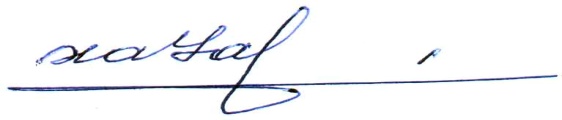 